In these activities you will identify equivalent expressions involving rational numbers. After completing the activities, discuss and/or present your findings to the rest of the class.Activity 1 [Page 1.3]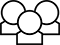 1.	Make a conjecture about which, if any, of the following are equivalent expressions and why. Think about the order of operations, in particular subtracting a quantity, and what that means. Use the TNS activity to check your conjecture.a.	 b.	c.	d.	2.	Identify the following statements as true or false. Use the TNS activity to support your reasoning.a.	In the expression , the variables a and b must always have different values.b.	is equivalent to 5ab.c.	is equivalent to b.d.	If a and b have the same value, then the expressions 2a and 3b will never have the same value.3.	For each of the following, find an equivalent expression of the given form where c, d, and e are rational numbers. Use the TNS activity to check your thinking.a.	of the form :  b.	of the form : c.	of the form : d.	of the form : Activity 2 [Page 1.5]1.	On page 1.5 enter the two given expressions and Submit. Generate values for the table and use them to answer the question: As a goes from 1 to 500 and beyond, which of the two expressions has the larger value? Explain why your answer makes sense in each case.a.	and b.	2a and c.	and d.	 and 2.	The cost to belong Bey’s music club is $14, and you can download a song for $2. The cost to belong to Mado’s music club is $8, and you can download a song for $3.a.	If you downloaded 4 songs, which music club would be cheaper? Explain your thinking.b.	Let a represent the number of songs you downloaded. Write expressions for downloading “a” songs from each club. Enter the expressions on page 1.5 and Submit.c.	Use the table to determine which music club will be the least expensive.